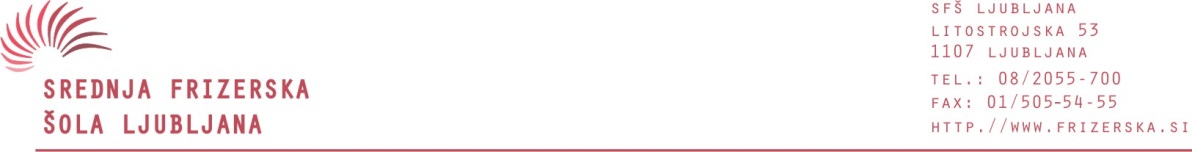 IZJAVASpodaj podpisana-i ___________________________________________ starš dijaka __________________________________________________________ oddelek  __________ izjavljam, da se strinjam s Predčasnim  odhodomA URNIK:B URNIK:Kasnejšim prihodom A URNIK:B URNIK:Izjavljam tudi, da vem, da se bo odsotnost dijaka v vsakem primeru zabeležila v e-asistentu. Podpis dijaka:							Podpis staršev:Ljubljana, _________________________DanŽelena ura odhoda, šol. uraPredčasen odhodPrimerPonedeljek18.40 – 13. šolska ura5 minDanŽelena ura odhoda, šol. uraPredčasen odhodDanŽelena ura prihoda, šol. uraKasnejši prihodPrimerPonedeljek8.05 – 1. šolska ura5 minDanŽelena ura prihoda, šol. uraKasnejši prihod